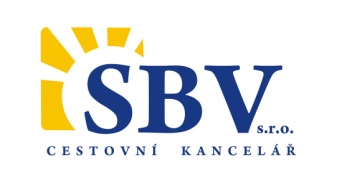 Základní škola Dr. Miroslava Tyrše , přísp. organizaceMánesova 1526470 01 česká Lípa                                                                                                                                                  Česká Lípa,6.12.2018Věc: Potvrzení  skupinového pobytu Na základě objednávky potvrzujeme zájezd pro 16 žáků a 2 osoby pedagog.dozoru do :Itálie, Caorle – hotel Gabriel **Termín :      24.5. – 2.6.2019Cena :           5.990 Kč/osoba Počet osob :   max.18 osob  Cena zahrnuje  :                                                    -    7 x ubytování                                                                  -     7 x plná penze + pitný režim-     doprava tam i zpět-     služby delegáta-     pojištění CK proti úpadku-     ložní prádlo + ručník-     cestovní připojištěníZáloha 1.000 Kč / osoba   do  14.12.2018Po sepsání smlouvy dodat seznam cestujících: jméno,datum narození,číslo cestovního dokladu.Seznam účastníků můžete zaslat na : sbv@sbv.cz nebo poštou na Sokolská 271,470 01 Česká Lípa.Smlouva s hodnotou předmětu plnění nad 50.000 Kč bez DPH bude uveřejněna v registru smluv. Zákazník se zavazuje ,že smlouvu zveřejní v registru smluv do 30 dnů od uzavření smlouvy . O zveřejnění smlouvy v registru smluv bude zákazník informovat dodavatele e-mailem.-----------------------------------------------------------------------------------------------------------------------------------dodavatel :   6.12.2018                                                                                                        zákazník : 7.12.2018CK SBV s.r.o.